PENNSYLVANIAPUBLIC UTILTY COMMISSIONHarrisburg, PA  17105-3265							Public Meeting held December 3, 2020Commissioners Present:Gladys Brown Dutrieuille, Chairman, StatementDavid W. Sweet, Vice ChairmanJohn F. Coleman, Jr.Ralph V. YanoraPennsylvania Public Utility Commission  	:		R-2020-3017951Office of Consumer Advocate	:		C-2020-3019348Office of Small Business Advocate	:		C-2020-3019305Catherine Brosky	:		C-2020-3020747		Donald Kuhn	:		C-2020-3021067	:	v.	:	:Pittsburgh Water and Sewer Authority - Water	:		Pennsylvania Public Utility Commission 	:		R-2020-3017970Office of Consumer Advocate	:		C-2020-3019349Office of Small Business Advocate	:		C-2020-3019302Ranjan R. Chaudhuri	:		C-2020-3020538		Donald Kuhn	:		C-2020-3021065		:	v.	:		:Pittsburgh Water and Sewer Authority - Wastewater	:	ORDER	BY THE COMMISSION:		We adopt as our action the Recommended Decision of ALJs Mary D. Long and Emily I. DeVoe, dated October 29, 2020;  THEREFORE,	IT IS ORDERED:		1.	That the Joint Petition for Settlement filed September 30, 2020 by Pittsburgh Water and Sewer Authority, the Bureau of Investigation and Enforcement, the Office of Consumer Advocate, the Office of Small Business Advocate, Pittsburgh UNITED and the City of Pittsburgh is granted, and the Settlement is thereby adopted, in full, without modification or correction.		2.	That Pittsburgh Water and Sewer Authority is authorized to file tariffs, tariff supplements or tariff revisions containing rates, rules and regulations, consistent with the Joint Petition for Settlement, to produce an increase in annual revenues of $19 million, consistent with the rates, rules and regulations set forth in Appendices F (Water) and G (Wastewater) and Appendix C (Allocation of Proposed Settlement Rate Increase) to the Joint Petition for Settlement.
		3.	That Pittsburgh Water and Sewer Authority shall be permitted to file tariffs in the form set forth in Appendix F (water tariff) and Appendix G (wastewater tariff) to the Joint Petition for Settlement, to become effective upon at least one day's notice, for service 
rendered on and after January 14, 2021, so as to produce an annual increase in revenues consistent with this Order.		4.	That Pittsburgh Water and Sewer Authority, the Bureau of Investigation and Enforcement, the Office of Consumer Advocate, the Office of Small Business Advocate, Pittsburgh UNITED, and the City of Pittsburgh shall comply with the terms of the Joint Petition for Settlement submitted in this proceeding, as though each term and condition stated therein had been the subject of an individual ordering paragraph.		5.	That the complaints of the Office of Consumer Advocate at Docket Nos. C-2020-3019348 (Water) and C-2020-3019349 (Wastewater) are deemed satisfied and marked closed.		6.	That the complaints of the Office of Small Business Advocate Docket Nos. C-2020-3019305 (Water) and C-2020-3019302 (Wastewater) are deemed satisfied and marked closed.		7.	That the formal complaints of Ranjan R. Chaudhuri, Docket No. C-2020-3020538; Catherine Brosky, Docket No. C-2020-3020747; and Donald Kuhn, Docket Nos. C-2020-3021065 (water) and C-2020-3021067 (wastewater), are deemed satisfied and marked closed.
		8.	That upon acceptance and approval by the Commission of the tariffs and allocation of proposed settlement rate increase filed by Pittsburgh Water and Sewer Authority consistent with this Order, the Commission's investigation at Docket No. R-2020-3017951 (Water) and Docket No. R-2020-3017970 (Wastewater) shall be terminated; and, both of these dockets shall be marked closed.		9.	That the Petition for Waiver of Provisions of Act 11 to increase DSIC Charge Cap to permit Levelization of DSIC Charges and to authorize the pay as you go method 
of financing (“DSIC Petition”) by Pittsburgh Water and Sewer Authority, as modified by the Settlement, is granted.		10.	That Pittsburgh Water and Sewer Authority is authorized to file tariffs, tariff supplements or tariff revisions to establish and implement a Distribution System Improvement Charge, consistent with DSIC Petition, as modified by the Joint Petition for Settlement, and Appendix F (water tariff) and Appendix G (wastewater tariff) included with the Joint Petition for Settlement.
11.	That the proceeding at Docket No. P-2020-3019019 be marked closed.							BY THE COMMISSION,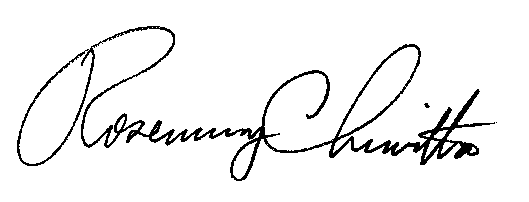 Rosemary ChiavettaSecretary(SEAL)ORDER ADOPTED:  December 3, 2020ORDER ENTERED:   December 3, 2020